   БОЙОРОК                          	              РАСПОРЯЖЕНИЕ     № 40-ка                                                                                                  от 15.08.2022 г.                                                                                          О  возложении  обязанностей            На период  очередного  отпуска  управляющего  делами   администрации  сельского поселения   Кузяновский сельсовет МР Ишимбайский район РБ   Хисматуллиной   Гульзии  Хайрнасовны  исполнение обязанностей  управляющей  делами администрации возложить на  специалиста  1 категории  Зарипову  Эльвиру  Сулпановну  с 16.08.2022 по 09.09.2022 года  включительно   с оплатой за расширение зоны обслуживания в размере 50% от оклада отсутствующего работника.С распоряжением работник ознакомлен:________________________                    «___»___________ 20___ года                      (подпись, дата)        Глава администрации                                               И.А. ШаяхметовБашкортостан Республикаhы          Ишембай районы муниципаль районы  Көҙән  ауыл советы  ауыл биләмәhе хакимиәте 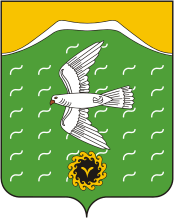 Администрация сельского поселения Кузяновский сельсовет муниципального района Ишимбайский район Республики БашкортостанСовет  урамы, 46,Көҙән  ауылы, Ишембай районы, Башкортостан Республикаһы453234Тел.; 8(34794) 73-243, факс 73-200.Е-mail: kuzansp@rambler.ru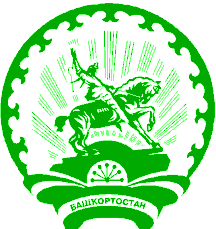 ул. Советская, 46,с.Кузяново, Ишимбайский район, Республика Башкортостан                      453234Тел.; 8(34794) 73-243, факс 73-200.Е-mail: kuzansp@rambler.ru